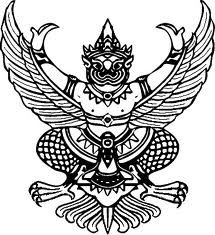 ที่ มท 0818.2/ว	      กรมส่งเสริมการปกครองท้องถิ่น	      ถนนนครราชสีมา กทม. ๑๐3๐๐							 เมษายน 2566เรื่อง  ขอความอนุเคราะห์ดำเนินการเกี่ยวกับการปิดประกาศและติดแผ่นป้ายเกี่ยวกับการเลือกตั้งสมาชิกสภาผู้แทนราษฎรเรียน  ผู้ว่าราชการจังหวัด ทุกจังหวัดสิ่งที่ส่งมาด้วย  สำเนาหนังสือกระทรวงมหาดไทย ด่วนที่สุด ที่ มท 0310.4/ว 3282 ลงวันที่ 21 เมษายน 2566                   จำนวน 1 ชุด	ด้วยกระทรวงมหาดไทยแจ้งว่า สำนักงานคณะกรรมการการเลือกตั้งได้มีประกาศคณะกรรมการการเลือกตั้ง เรื่อง หลักเกณฑ์และวิธีการจัดทำสถานที่ปิดประกาศเกี่ยวกับการเลือกตั้งและสถานที่ติดแผ่นป้ายเกี่ยวกับการเลือกตั้งสมาชิกสภาผู้แทนราษฎร พ.ศ. 2566 ประกาศลงในราชกิจจานุเบกษา เล่ม 140 ตอนที่ 16 ก เมื่อวันที่ 13 มีนาคม 2566 และมีคำสั่งคณะกรรมการการเลือกตั้ง ที่ 382/2566 เรื่อง แต่งตั้งคณะกรรมการอำนวยการและคณะอนุกรรมการประจำศูนย์อำนวยการและประสานงานการเลือกตั้งสมาชิกสภาผู้แทนราษฎร        ลงวันที่ 15 มีนาคม 2566 ต่อมาได้มีพระราชกฤษฎีกายุบสภาผู้แทนราษฎร พ.ศ. 2566 ประกาศลงในราชกิจจานุเบกษา เล่ม 140 ตอนที่ 22 ก เมื่อวันที่ 20 มีนาคม 2566 และคณะกรรมการการเลือกตั้งได้ประกาศกำหนด       ให้มีการเลือกตั้งสมาชิกสภาผู้แทนราษฎรใหม่เป็นการเลือกตั้งทั่วไปในวันอาทิตย์ที่ 14 พฤษภาคม 2566    กระทรวงมหาดไทยจึงขอให้ส่วนราชการ และหน่วยงานรัฐวิสาหกิจในสังกัดกระทรวงมหาดไทยดำเนินการเกี่ยวกับการปิดประกาศและติดแผ่นป้ายเกี่ยวกับการเลือกตั้งสมาชิกสภาผู้แทนราษฎรของผู้สมัครรับเลือกตั้งและพรรคการเมืองตามที่กฎหมายและประกาศที่เกี่ยวข้องกำหนด 	กรมส่งเสริมการปกครองท้องถิ่นขอเรียนว่า เพื่อให้การเลือกตั้งสมาชิกสภาผู้แทนราษฎรเป็นไปด้วยความเรียบร้อย จึงขอความร่วมมือจังหวัดแจ้งองค์กรปกครองส่วนท้องถิ่นให้ความอนุเคราะห์ดำเนินการเกี่ยวกับการปิดประกาศและติดแผ่นป้ายเกี่ยวกับการเลือกตั้งสมาชิกสภาผู้แทนราษฎรให้เป็นไปตามประกาศคณะกรรมการการเลือกตั้ง เรื่อง หลักเกณฑ์และวิธีการจัดทำสถานที่ปิดประกาศเกี่ยวกับการเลือกตั้ง และสถานที่ติดแผ่นป้ายเกี่ยวกับการเลือกตั้งสมาชิกสภาผู้แทนราษฎร พ.ศ. 2566 รายละเอียดปรากฏตาม    สิ่งที่ส่งมาด้วยจึงเรียนมาเพื่อโปรดพิจารณา 	ขอแสดงความนับถือ					  (นายขจร  ศรีชวโนทัย)				    อธิบดีกรมส่งเสริมการปกครองท้องถิ่น                                                                       เมษายน 2566เรื่อง  ขอความอนุเคราะห์ดำเนินการเกี่ยวกับการปิดประกาศและติดแผ่นป้ายเกี่ยวกับการเลือกตั้งสมาชิกสภาผู้แทนราษฎรเรียน  ผู้ว่าราชการจังหวัด ทุกจังหวัดสิ่งที่ส่งมาด้วย  สำเนาหนังสือกระทรวงมหาดไทย ด่วนที่สุด ที่ มท 0310.4/ว 3282 ลงวันที่ 21 เมษายน 2566                   จำนวน 1 ชุด	ด้วยกระทรวงมหาดไทยแจ้งว่า สำนักงานคณะกรรมการการเลือกตั้งได้มีประกาศคณะกรรมการการเลือกตั้ง เรื่อง หลักเกณฑ์และวิธีการจัดทำสถานที่ปิดประกาศเกี่ยวกับการเลือกตั้งและสถานที่ติดแผ่นป้ายเกี่ยวกับการเลือกตั้งสมาชิกสภาผู้แทนราษฎร พ.ศ. 2566 ประกาศลงในราชกิจจานุเบกษา เล่ม 140 ตอนที่ 16 ก เมื่อวันที่ 13 มีนาคม 2566 และมีคำสั่งคณะกรรมการการเลือกตั้ง ที่ 382/2566 เรื่อง แต่งตั้งคณะกรรมการอำนวยการและคณะอนุกรรมการประจำศูนย์อำนวยการและประสานงานการเลือกตั้งสมาชิกสภาผู้แทนราษฎร        ลงวันที่ 15 มีนาคม 2566 ต่อมาได้มีพระราชกฤษฎีกายุบสภาผู้แทนราษฎร พ.ศ. 2566 ประกาศลงในราชกิจจานุเบกษา เล่ม 140 ตอนที่ 22 ก เมื่อวันที่ 20 มีนาคม 2566 และคณะกรรมการการเลือกตั้งได้ประกาศกำหนด       ให้มีการเลือกตั้งสมาชิกสภาผู้แทนราษฎรใหม่เป็นการเลือกตั้งทั่วไปในวันอาทิตย์ที่ 14 พฤษภาคม 2566    กระทรวงมหาดไทยจึงขอให้ส่วนราชการ และหน่วยงานรัฐวิสาหกิจในสังกัดกระทรวงมหาดไทยดำเนินการเกี่ยวกับการปิดประกาศและติดแผ่นป้ายเกี่ยวกับการเลือกตั้งสมาชิกสภาผู้แทนราษฎรของผู้สมัครรับเลือกตั้งและพรรคการเมืองตามที่กฎหมายและประกาศที่เกี่ยวข้องกำหนด 	กรมส่งเสริมการปกครองท้องถิ่นขอเรียนว่า เพื่อให้การเลือกตั้งสมาชิกสภาผู้แทนราษฎรเป็นไปด้วยความเรียบร้อย จึงขอความร่วมมือจังหวัดแจ้งองค์กรปกครองส่วนท้องถิ่นให้ความอนุเคราะห์ดำเนินการเกี่ยวกับการปิดประกาศและติดแผ่นป้ายเกี่ยวกับการเลือกตั้งสมาชิกสภาผู้แทนราษฎรให้เป็นไปตามประกาศคณะกรรมการการเลือกตั้ง เรื่อง หลักเกณฑ์และวิธีการจัดทำสถานที่ปิดประกาศเกี่ยวกับการเลือกตั้ง และสถานที่ติดแผ่นป้ายเกี่ยวกับการเลือกตั้งสมาชิกสภาผู้แทนราษฎร พ.ศ. 2566 รายละเอียดปรากฏตาม    สิ่งที่ส่งมาด้วยจึงเรียนมาเพื่อโปรดพิจารณา 	ขอแสดงความนับถือ					  (นายขจร  ศรีชวโนทัย)				    อธิบดีกรมส่งเสริมการปกครองท้องถิ่นที่ มท ๐๘๑8.2/ว			กรมส่งเสริมการปกครองท้องถิ่น
ถนนนครราชสีมา กทม. 10300